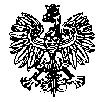 KOMENDA  WOJEWÓDZKA  POLICJIz siedzibą w RadomiuSekcja Zamówień Publicznych	ul. 11 Listopada 37/59,      26-600 Radom                                                                                                                            tel. 47 701 31 03                                  l.dz. ZP- 3210/22 	           Radom, dnia  13.12.2022r.RTJ 98/22	      	     WYKONAWCYInformacja 
z otwarcia ofertdotyczy postępowania o udzielenie zamówienia publicznego ogłoszonego w trybie podstawowym 
bez możliwości prowadzenia negocjacji w przedmiocie zamówienia pn.  Zakup i dostarczenie z rozładunkiem 
i montażem fabrycznie nowego sprzętu sportowego dla KPP w Pułtusku, KPP w Węgrowie
– nr postępowania 79/22 (ID postępowania 700542)Ogłoszenie o zamówieniu o numerze 2022/BZP 00476939/01 w dniu 2022-12-05Tryb udzielenia zamówienia: tryb podstawowy bez negocjacji	Zamawiający - Komenda Wojewódzka Policji z siedzibą w Radomiu, działając na podstawie 
art. 222  ust. 5 ustawy z dnia 11 września 2019r. Prawo zamówień publicznych (Dz. U. z 2022r. poz. 1710 z późn. zm.) informuje, iż w wyznaczonym przez Zamawiającego terminie tj. do dnia 13.12.2022r., do godziny 08:00 – wpłynęło 3 (trzy) oferty w przedmiotowym postępowaniu prowadzonym za pośrednictwem platformazakupowa.pl pod adresem: https://platformazakupowa.pl/pn/kwp_radom Zamawiający na realizację przedmiotu zamówienia przeznaczył kwotę brutto 177.079,22 zł, z podziałem na poszczególne zadania Część 1 - zadanie nr 1 –163.449,00 zł, Część 2 -zadanie nr 2 –8.500,00 zł, Część 3 - zadanie  nr 3 –5.130,22 zł, Nazwy albo imiona i nazwiska oraz siedziby lub miejsca prowadzonej działalności gospodarczej albo miejsca zamieszkania Wykonawców, których oferty zostały otwarte, ceny lub koszty zawarte w ofertach:Oferta nr 1DEL SPORT SPÓŁKA Z OGRANICZONĄ ODPOWIEDZIALNOŚCIĄUl. Połczyńska 6301 – 336 WarszawaNIP 524 251 7057Zadanie nr 1Cena brutto – 138.189,00Zadanie nr 2Cena brutto -  4.875,00Zadanie nr 3Cena brutto – 8.750,00Oferta nr 2LUEWO SPÓŁKA Z OGRANICZONĄ ODPOWIEDZIALNOŚCIĄUl. Sądecka 31 A32-800 JasieńNIP 8691981311Zadanie nr 1Cena brutto – 159.238,98Zadanie nr 2Cena brutto -  7.860,00Zadanie nr 3Cena brutto – 7.500,00Oferta nr 3Prestige Sport Mieczkowska AnetaUl. Leśna 10/4605 – 120 LegionowoNIP 5361693122Zadanie nr 1Cena brutto – 198.792,60Zadanie nr 2Cena brutto -  15.436,50            Z poważaniem                 Kierownik Sekcji Zamówień Publicznych       KWP zs. w Radomiu           Justyna KowalskaInformację z otwarcia ofert opublikowano na platformie zakupowej Open Nexus, pod adresem www.platformazakupowa.pl/pn/kwp_radom  w dniu 13.12.2022r.Opr. Małgorzata Wójcik